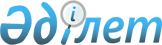 Об организации общественных работ в районе на 2016 год
					
			Утративший силу
			
			
		
					Постановление акимата Осакаровского района Карагандинской области от 28 декабря 2015 года № 68/01. Зарегистрировано Департаментом юстиции Карагандинской области 19 января 2016 года № 3621. Утратило силу постановлением акимата Осакаровского района Карагандинской области от 31 мая 2016 года № 27/03      Сноска. Утратило силу постановлением акимата Осакаровского района Карагандинской области от 31.05.2016 № 27/03.

      В соответствии с Законом Республики Казахстан от 23 января 2001 года "О местном государственном управлении и самоуправлении в Республике Казахстан", на основании подпункта 5 статьи 7 и подпункта 2 пункта 5 статьи 20 Закона Республики Казахстан от 23 января 2001 года "О занятости населения", в целях реализации постановления Правительства Республики Казахстан от 19 июня 2001 года № 836 "О мерах по реализации Закона Республики Казахстан от 23 января 2001 года "О занятости населения", акимат района ПОСТАНОВЛЯЕТ:

      1. Утвердить на 2016 год перечень организаций, в которых будут проводиться общественные работы, виды и объемы общественных работ согласно приложению к настоящему постановлению.

      2. Государственному учреждению "Отдел занятости и социальных программ Осакаровского района" (Тулеуова А.А.):

      1) осуществлять направление безработных на общественные работы в соответствии с утвержденным перечнем, в пределах средств, предусмотренных в бюджете района на 2016 год на проведение общественных работ; 

      2) предусмотреть при заключении договоров с организациями на выполнение общественных работ возможность последующего трудоустройства; 

      3) оплату труда безработных, направленных на общественные работы, производить из средств местного бюджета, за отработанное время путем зачисления на лицевые счета безработных в банках второго уровня;

      4) оплату труда безработных, направленных на общественные работы производить в размере одной минимальной заработной платы;

      5) утвердить продолжительность рабочего времени одного безработного, направленного на общественные работы – не более 40 часов в неделю, учитывая ограничения, предусмотренные трудовым законодательством Республики Казахстан, с двумя выходными днями, обеденным перерывом не менее одного часа. 

      3. Государственному учреждению "Отдел экономики и финансов Осакаровского района" (Темиров Е.Е.) обеспечить своевременное выделение денежных средств на оплату труда безработных, занятых на общественных работах.

      4. Контроль за исполнением данного постановления возложить на заместителя акима района Ламбекова Нурлана Рымбаевича.

      5. Настоящее постановление вводится в действие по истечении десяти календарных дней после дня его первого официального опубликования и распространяется на отношения, возникшие с 1 января 2016 года.

 Перечень
 организаций, виды и объемы общественных работ,
организуемых для безработных на 2016 год
					© 2012. РГП на ПХВ «Институт законодательства и правовой информации Республики Казахстан» Министерства юстиции Республики Казахстан
				
      Исполняющий обязанности акима
Осакаровского района

К. Шайжанов
Приложение
 к постановлению акимата района
 от 28 декабря 2015 года № 68/01 №

Наименование организаций и учреждений

Количество человек

Виды работ

Продолжительность работ (месяц)

Объем работ

1

Аппараты акимов поселков и сельских округов

337

Подворный обход населения, участие в составлении социальной карты поселков, сельских округов, статистические обследования;

1-6

9325 дворов

1

Аппараты акимов поселков и сельских округов

337

помощь организациям жилищно-коммунального хозяйства в уборке территории, населенных пунктов, кладбищ;

0,5-3

1

Аппараты акимов поселков и сельских округов

337

строительство и ремонт дорог, прокладка водных коммуникаций, проведение мелиоративных работ;

1-3

200 километров

1

Аппараты акимов поселков и сельских округов

337

участие в строительстве, капитальном ремонте жилья, а также объектов социально-культурного назначения;

1-3

24 объекта

1

Аппараты акимов поселков и сельских округов

337

восстановление и охрана памятников;

0,5

8 памятников

1

Аппараты акимов поселков и сельских округов

337

экологическое оздоровление региона ("Жасыл ел", "Лесопосадки");

0,5

1500 штук

1

Аппараты акимов поселков и сельских округов

337

помощь в организации масштабных мероприятий культурного назначения, проведение праздников по случаю знаменательных, юбилейных дат;

1

1

Аппараты акимов поселков и сельских округов

337

помощь в проведении республиканских, региональных общественных компаний, опрос общественного мнения;

1-6

1

Аппараты акимов поселков и сельских округов

337

обслуживание и уход одинокопроживающих пенсионеров и инвалидов.

0,5-3

77 человек

2

Коммунальное государственное казенное предприятие

"Районный культурно-досуговый центр" акимата Осакаровского района отдела культуры и развития языков Осакаровского района

5

Благоустройство, озеленение, уборка территории центрального парка культуры и отдыха. 

2

7 гектар 1400 штук

3

Отделение дневного ухода на дому за престарелыми и инвалидами государственного учреждения "Отдел занятости и социальных программ Осакаровского района"

6

Помощь в организации масштабных мероприятий культурного назначения, проведение праздников по случаю знаменательных, юбилейных дат;

2

3

Отделение дневного ухода на дому за престарелыми и инвалидами государственного учреждения "Отдел занятости и социальных программ Осакаровского района"

16

подворный обход, составление актов материально-бытового обследования, подшивка документов, формирование дел.

2

58 дворов

58 актов

58 дел

4

Государственное учреждение "Отдел по делам обороны Осакаровского района"

6

Оказание технической помощи в организации призыва граждан (подшивка личных дел, разноска повесток). 

3

3500 штук

8500 штук

5

Республиканское государственное учреждение "Управление государственных доходов по Осакаровскому району Департамента государственных доходов по Карагандинской области Комитета государственных доходов Министерства финансов Республики Казахстан"

9

Выписка и доставка уведомлений, квитанций по уплате налогов на имущество, транспортные средства, землю (подворно). 

3

5000 штук

3000 штук

10000 штук

6

Государственное учреждение "Прокуратура Осакаровского района"

4

Подшивка, формирование нарядов и дел, составление описей и архивных документов;

формирование дел для сдачи в архив и обработка архивных документов. 

3

2000 штук

7

Государственное учреждение "Управление юстиции Осакаровского района"

4

Частичная реставрация архивных книг, подготовка и комплектование книг к подшивке, подворный обход, поиск по запросам.

3

18000 штук

4560 дворов

3000 запросов

8

Государственное учреждение "Аппарат акима Осакаровского района Карагандинской области"

4

Подшивка, формирование дел, составление описей и архивных документов. 

3

2000 штук

9

Государственное учреждение "Отдел внутренних дел Осакаровского района"

5

Подшивка, формирование дел, составление описей и архивных документов.

3

2000 штук

10

Государственное учреждение "Отдел архитектуры и градостроительства Осакаровского района"

2

Подшивка, формирование дел, составление описей и архивных документов.

3

2000 штук

